ЧЕРКАСЬКА МІСЬКА РАДА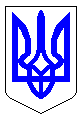 ЧЕРКАСЬКА МІСЬКА РАДАВИКОНАВЧИЙ КОМІТЕТРІШЕННЯВід 18.12.2015 № 1390Про внесення змін до рішення виконавчого комітету від 10.08.2010 №1253 «Про утворення ради директорів підприємств міста при виконавчому комітеті Черкаської міської ради»Відповідно до п.7 ст. 27 Закону України «Про місцеве самоврядування в Україні», з метою сприяння розвитку співробітництва органів місцевого самоврядування та підприємств міста, у зв’язку з кадровими змінами, виконавчий комітет Черкаської міської радиВИРІШИВ:   1. Внести зміни до рішення виконавчого комітету Черкаської міської ради від 10.08.2010 №1253 «Про утворення ради директорів підприємств міста при виконавчому комітеті Черкаської міської ради», а саме: затвердити новий склад ради директорів згідно з додатком.         2. Рішення  виконавчого  комітету  Черкаської міської  ради  від 28.08.2014      № 780 «Про внесення змін до рішення виконавчого комітету від 10.08.2010 № 1253 «Про утворення ради директорів підприємств міста при виконавчому комітеті Черкаської міської ради» вважати таким, що втратило чинність.   3.  Контроль   за  виконанням  рішення   покласти на директора департаменту економіки та розвитку Удод І.І.Міський голова	            А.В. Бондаренко	Перший заступник міського головиз питань діяльності виконавчих органів ради                                               Т.В. ХвильДодаток                                                                                       ЗАТВЕРДЖЕНО                                                                                       рішення виконавчого комітету                                                                                       Черкаської  міської  ради                                                                                        від____________ №_______Складради директорів підприємств міста при виконавчому комітеті Черкаської міської радиДиректор департаменту економіки та розвитку							      І.І. УдодБондаренко Анатолій Васильовичміський головаСкляров Віталій Леонідовичголова правління ПАТ «Азот» (за згодою)Гриценко Григорій Гнатовичдиректор ТОВ «Завод «Буддеталь»(за згодою)Ковальчук Петро Леонідовичдиректор ПАТ «Черкасиобленерго» Черкаський міський район електричних мереж» (за згодою)Микитюк В’ячеслав Кириловичдиректор ТОВ «Науково-виробнича фірма «ОНТФ»(за згодою)Згіблов Олександр Григоровичголова правління ПАТ «Темп» (за згодою)Гужва Олексій Владленовичголова правління ПАТ «Черкаський асфальтобетонний завод» (за згодою)Степанченко Сергій Івановичдиректор ТОВ «Теко Трейд» (за згодою)Сазонець Володимир Івановичдиректор ТОВ «Юджин ЛТД»(за згодою)Костенко Володимир Васильовичдиректор ТОВ «Черкаситехномаш» (за згодою)Татаринова Олена Володимирівнадиректор ТОВ «Черкасихліб ЛТД»(за згодою)Пустовіт Віталій Миколайовичдиректор ПАТ «Юрія» (за згодою)Сопіт Владислав Діонізійовичдиректор ДП «Автоскладальний завод №2» ПАТ «АК «Моторс» (за згодою)Давидюк Юрій Анатолійовичдиректор ТОВ «Компанія «Метал Інвест»(за згодою)Якушев Володимир Івановичдиректор ДП «Семпал» (за згодою)Корсун В’ячеслав Ігоровичдиректор ТОВ «Електро Арсенал» (за згодою)Мицик Ніла Петрівнаголова правління ПАТ «Черкаський шовковий комбінат» (за згодою)Пирог Іван Григоровичгенеральний директор ТОВ «Черкаська продовольча компанія» (за згодою)Крупка Віталій  Івановичдиректор ТОВ «Малбі Беверідж»  (за згодою)Овчаренко Сергій Володимировичдиректор КП «Черкасиводоканал»(за згодою)Кушнір Микола Івановичдиректор КП «Черкаситеплокомуненерго»(за згодою)